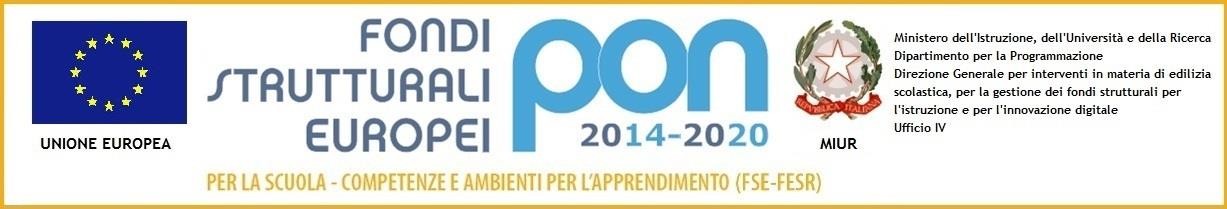 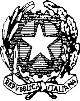 Istituto Comprensivo “NINO CORTESE”Sede Centrale via B. Croce 38 - 80026 CASORIA (NA) Tel/Fax 081 7590420 C.F.: 93056830636 – Cod. Mecc.: NAIC8EN005E-Mail: naic8en005@istruzione.it; naic8en005@pec.istruzione.it; www.icninocortese.edu.itAl Dirigente Scolastico……………………………….……………………………….ISTANZA DI ACCESSO AGLI ATTI1Il/la sottoscritto/a 2  								 Indirizzo	Via			CAP	Comune		Provincia		 Telefono		 	Fax			email				 Documento di identificazione (da allegare in copia)				n°			 in qualità di:diretto interessato3legale rappresentante	. (allegare documentazione)procuratore/delegato in carta semplice da parte di  	 (allegare fotocopia della delega e del documento di riconoscimento del delegato).RICHIEDEdi prendere visionel’estrazione di una copia fotostatica□ senza allegati	□	con allegatidel seguente documento/dei documenti o come da elenco allegato: 	Nel formato (se disponibile) 	Motivazione: (specificare l’interesse diretto, concreto ed attuale connesso a situazioni giuridicamente tutelate)(data)	(firma)La materia del diritto di accesso è disciplinata dalla legge n. 241/1990 e successive modifiche ed integrazioni e dal DM n. 60/96.Ai sensi del D.Lgs 196/2003 “Codice in materia di protezione dei dati personali”, il trattamento dei dati personali sarà improntato ai principi di correttezza, liceità e trasparenza e si svolgerà con l’osservanza di ogni misura cautelativa, che garantisca il rispetto e la tutela della riservatezza dei dati dell’interessato.Il ritiro della documentazione può essere effettuato anche da un delegato del richiedente, provvisto di delega e documento di identità. Trascorsi inutilmente 30 dall’avviso per il ritiro della copia, la richiesta è archiviata.